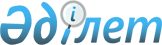 Б. Момышұлы ауылындағы Н. Некрасов көшесінің атын өзгерту туралыЖамбыл облысы Жуалы ауданы Б. Момышұлы ауыл әкімінің 2010 жылғы 11 маусымдағы N 80 Шешімі. Жамбыл облысы Жуалы ауданының Әділет басқармасында 2010 жылғы 09 шілдеде 91 нөмірімен тіркелді      РҚАО ескертпесі:

      Мәтінде авторлық орфография және пунктуация сақталған.

      Б. Момышұлы ауылындағы Н. Некрасов көшесі тұрғындарының пікірін ескере отырып және «Қазақстан Республикасының әкімшілік-аумақтық құрылысы туралы» Қазақстан Республикасының 1993 жылғы 8 желтоқсандағы Заңының 14-бабының 4) тармақшасын басшылыққа ала отырып ШЕШІМ ЕТЕМІН:



      1. Б. Момышұлы ауылындағы Н. Некрасов көшесіне Сапарбек Күшәнов есімі берілсін.

      2. Осы шешімнің орындалуын қадағалау Б. Момышұлы ауылы әкімі 

аппаратының бас маманы М. Бектұрсыновқа жүктелсін.



      3. Осы шешім Әділет органдарында мемлекеттік тіркелген күннен бастап заңды күшіне енеді және алғашқы ресми жарияланғаннан кейін күнтізбелік он күн өткен соң қолданысқа енгізіледі.      Б.Момышұлы ауылы әкімінің

      міндетін атқарушы                          Т. Тулегенов
					© 2012. Қазақстан Республикасы Әділет министрлігінің «Қазақстан Республикасының Заңнама және құқықтық ақпарат институты» ШЖҚ РМК
				